Zagreb, 28.01.2022.					Žiro-račun	2390001-1100506645							Matični broj	02747987							Šifra djel.	8423							Broj RKP	47295							OIB		06695144483BILJEŠKEUZ BILANCU SA STANJEM 31.12.2021. godineBILJEŠKE BROJ 1.AOP – 001	Prikazana je imovina u iznosu 518.578,00 kn.AOP – 067	NOVAC U BANCI I BLAGAJNI		Na ovom AOP-u iskazana su samo novčana sredstva u iznosu 12.252,00 kn.BILJEŠKE BROJ 2.AOP – 171	Obveze za rashode poslovanja		Na AOP 172 Obveze za zaposlene - iskazane su nedospjele obveze za plaću i prijevoz za prosinac 2021., a isplata je u siječnju 2022.Na AOP 173 Obveze za materijalne rashode - iskazane su knjižene, a neplaćene obveze u 2021. godini, koje su podmirene početkom siječnja 2022., sa sredstvima preostalim na računu nakon doznake u prosincu. BILJEŠKE BROJ 3.REZULTAT POSLOVANJAOstvareni višak na dan 31. prosinca 2021. godine iznosi 52.616,00 kn.									P R E D S J E D N I K									      Darko Milković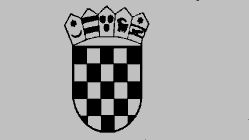 REPUBLIKA HRVATSKADRŽAVNO SUDBENO VIJEĆE